Ключ к тестУ по технологии XVII Всероссийской олимпиады школьников Муниципальный этап Номинация «Культура дома и декоративно-прикладное творчество» 2019 2020 уч. г.7 класспримечание для членов жюри	Общее количество баллов в теоретическом конкурсе  (за тестовое и творческое задания)  – 25 баллов, т.е. при оценке теоретического конкурса 19 вопросов рекомендуется оценивать в один балл, творческое задание в 6 баллов, всего: 25 баллов.Для удобства подсчета результатов теоретического конкурса за полный правильный ответ на каждый вопрос теста участник конкурса получает один балл. Если задание выполнено неправильно или только частично – ноль баллов (0 баллов). Не следует ставить оценку в полбалла за задание, выполненное наполовину.№Ответ     1.а)  сильном;   б)   медленном 2.3.1- вытачка переднего полотнища; 2-боковая вытачка; 3- вытачка заднего полотнища; 4- линия середины переднего полотнища; 5-линия талии;6- линия середины заднего полотнища; 7- линия бока; 8- линия бедер; 9- линия низа.4.1-6; 2-1; 3-2; 4-3; 5-4; 6-55.б, в6. б), в), г), д)7.г8.б), г), д9.шпулька; 2- прижимная пластина; 3- корпус; 4- установочный палец;5- пружина; 6- винт; 7- прорезь10.а,  в, г, д11.Тамбурный,  стебельчатый,   петельный 12.а13.в14.1б ,2д, 3г15.б16.г17.Корсет- предмет женской одежды в виде широкого пояса с вшитыми упругими пластинками, туго охватывающего нижнюю часть грудной клетки и живот для придания фигуре необходимого вида и мягкой поддержки груди18.повторения цикла моделирования;19.построения, изучения и применения моделей20.Творческое задание (6 баллов)Стрелками укажите направление нити основы;Выполните эскиз изделия, согласно деталям кроя (вид спереди и вид сзади);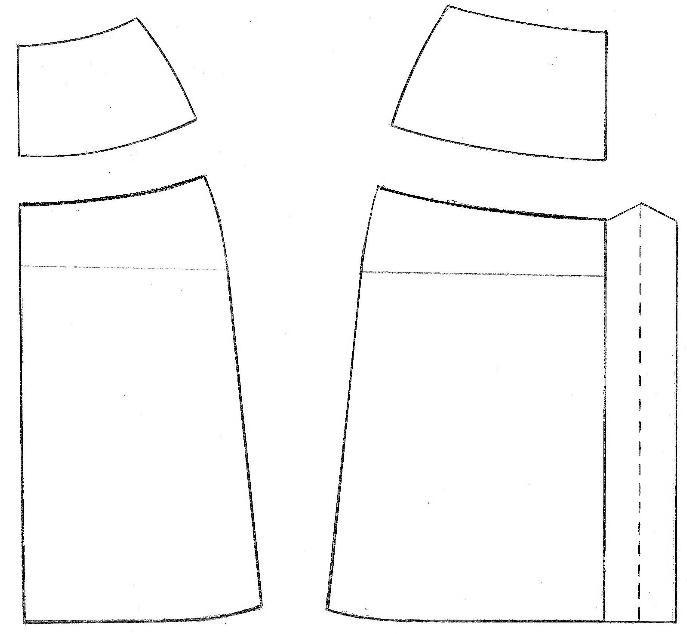 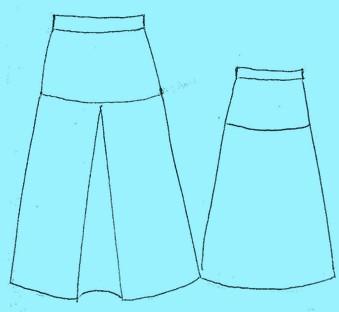 3).эскиз юбки Оценка задания: определение направления нити основы -2балла;определение конструкции юбки и ее особенностей – 2балла;эскиз юбки в цвете – 2 баллаИтого: 6 баллов 